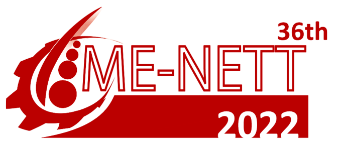 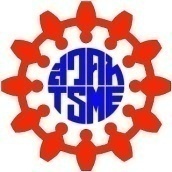 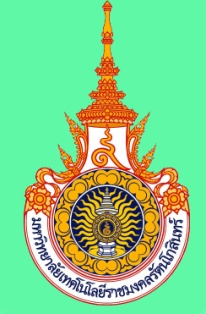 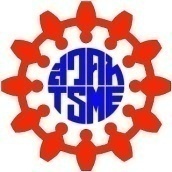 ใบตอบรับให้การสนับสนุนการประชุมวิชาการเครือข่ายวิศวกรรมเครื่องกลแห่งประเทศไทย ครั้งที่ 36ระหว่างวันที่ 19-22 กรกฎาคม 2565 ณ โรงแรมฮอลิเดย์อินน์ วานานาวา หัวหิน จังหวัดประจวบคีรีขันธ์วันที่ 	เดือน 			พ.ศ. 					ชื่อนิติบุคคล 											ประเภทกิจการ											 ที่อยู่ เลขที่ 		อาคาร				ซอย		ถนน			แขวง/ตำบล			เขต/อำเภอ			จังหวัด				รหัสไปรษณีย์			โทรศัพท์				โทรสาร				ชื่อผู้ติดต่อประสานงาน 										E-mail						 โทรศัพท์						 ข้าพเจ้ามีความประสงค์ขอให้การสนับสนุนงบประมาณการประชุมวิชาการเครือข่ายวิศวกรรมเครื่องกลแห่งประเทศไทย ครั้งที่ 36  ดังต่อไปนี้ วิธีการชำระเงิน : โดยสนับสนุนให้เป็น   เงินสด (โอนเข้าบัญชี วันที่ 	เดือน 			พ.ศ. 		  เวลา 		) ท่านสามารถโอนเงินสนับสนุนมาที่ บัญชีออมทรัพย์  เลขที่ 	459-0-00998-6ธนาคารกรุงไทย จำกัด (มหาชน)  สาขาศาลายา ชื่อบัญชี  มหาวิทยาลัยเทคโนโลยีราชมงคลรัตนโกสินทร์ (เงินรายได้)และส่งไฟล์รูปหรือไฟล์สแกนหลักฐานการชำระเงิน (Payment Slip) มีที่ อีเมล : menett2565@gmail.com หรือ ติดต่อผู้ประสานงาน ดร.โศภิดา  สังข์สุนทร  โทรศัพท์  082-147-4544สิทธิประโยชน์ในการให้การสนับสนุนการจัดงานการประชุมวิชาการเครือข่ายวิศวกรรมเครื่องกลแห่งประเทศไทย ครั้งที่ 36ระหว่างวันที่ 19-22 กรกฎาคม 2565 ณ โรงแรมฮอลิเดย์อินน์ วานานาวา หัวหิน จังหวัดประจวบคีรีขันธ์ประเภทอัตราค่าสนับสนุนอัตราค่าสนับสนุนกิจกรรม  Diamond100,000 บาทจำนวนเงินที่ต้องการสนับสนุน 				บาท (							)   Gold50,000 บาทจำนวนเงินที่ต้องการสนับสนุน 				บาท(							)   Silver 30,000 บาทจำนวนเงินที่ต้องการสนับสนุน 				บาท(							)   Bronze 10,000 บาทจำนวนเงินที่ต้องการสนับสนุน 				บาท(							)  อื่นๆ จำนวนเงินที่ต้องการสนับสนุน 				บาท(							) ประเภทอัตราค่าสนับสนุนสิทธิประโยชน์Diamond100,000 บาทนำเสนอผลิตภัณฑ์ในการประชุมวิชาการ ประมาณ 30 นาที (เทียบเท่าผู้นำเสนอ 2 บทความ)ประชาสัมพันธ์ตราบริษัทขึ้นเว็บไซต์ ME-NETT 2022 ประชาสัมพันธ์ตราบริษัทที่ป้ายประชาสัมพันธ์หลัก (Backdrop) ขนาดใหญ่พิเศษ  โฆษณาบริษัท ขนาดเต็มหน้ากระดาษ (2 หน้า) ในเล่ม Proceedingบูธแสดงสินค้าและประชาสัมพันธ์ ห้องพักภายในโรงแรมจัดงาน จำนวน  2 ห้อง 3 คืน (ห้องพักสำหรับ 2 คน) ลงทะเบียนเข้าร่วมงาน จำนวน 4 ท่าน (คนละ 5,000 บาท)ขึ้นรับของที่ระลึก และใบประกาศจากประธานจัดงานในพิธีเปิดGold50,000 บาทนำเสนอผลิตภัณฑ์ในการประชุมวิชาการ ประมาณ 15 นาที (เทียบเท่าผู้นำเสนอ 1 บทความ)ประชาสัมพันธ์ตราบริษัทขึ้นเว็บไซต์ ME-NETT 2022 ประชาสัมพันธ์ตราบริษัทที่ป้ายประชาสัมพันธ์หลัก (Backdrop) ขนาดใหญ่  โฆษณาบริษัท ขนาดเต็มหน้ากระดาษ (1 หน้า) ในเล่ม Proceedingบูธแสดงสินค้าและประชาสัมพันธ์ ห้องพักภายในโรงแรมจัดงาน จำนวน  1 ห้อง 3 คืน (ห้องพักสำหรับ 2 คน) ลงทะเบียนเข้าร่วมงาน จำนวน 2 ท่าน (คนละ 5,000 บาท)ขึ้นรับของที่ระลึก และใบประกาศจากประธานจัดงานในพิธีเปิดSilver 30,000 บาทประชาสัมพันธ์ตราบริษัทขึ้นเว็บไซต์ ME-NETT 2022 ประชาสัมพันธ์ตราบริษัทที่ป้ายประชาสัมพันธ์หลัก (Backdrop) ขนาดกลาง  โฆษณาบริษัท ขนาดครึ่งหน้ากระดาษ  ในเล่ม Proceedingบูธแสดงสินค้าและประชาสัมพันธ์ ลงทะเบียนเข้าร่วมงาน จำนวน 2 ท่าน (คนละ 5,000 บาท)ขึ้นรับใบประกาศจากประธานจัดงานในพิธีเปิดBronze 10,000 บาทประชาสัมพันธ์ตราบริษัทขึ้นเว็บไซต์ ME-NETT 2022 ประชาสัมพันธ์ตราบริษัทที่ป้ายประชาสัมพันธ์หลัก (Backdrop) ขนาดเล็ก  โฆษณาบริษัท ขนาดครึ่งหน้ากระดาษ (พิมพ์ ขาว-ดำ กระดาษมัน) ในเล่ม Proceedingใบประกาศขอบพระคุณ 